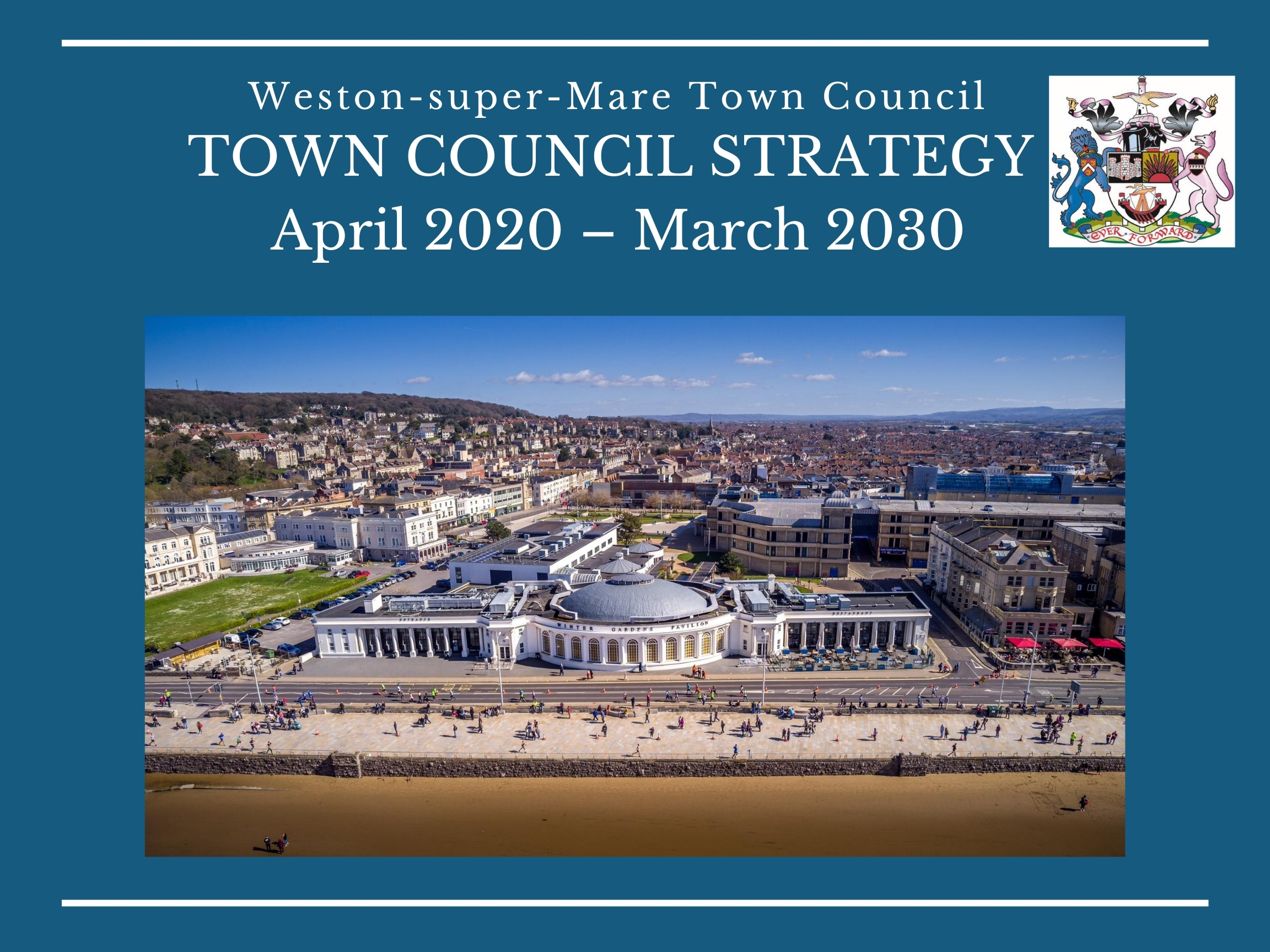 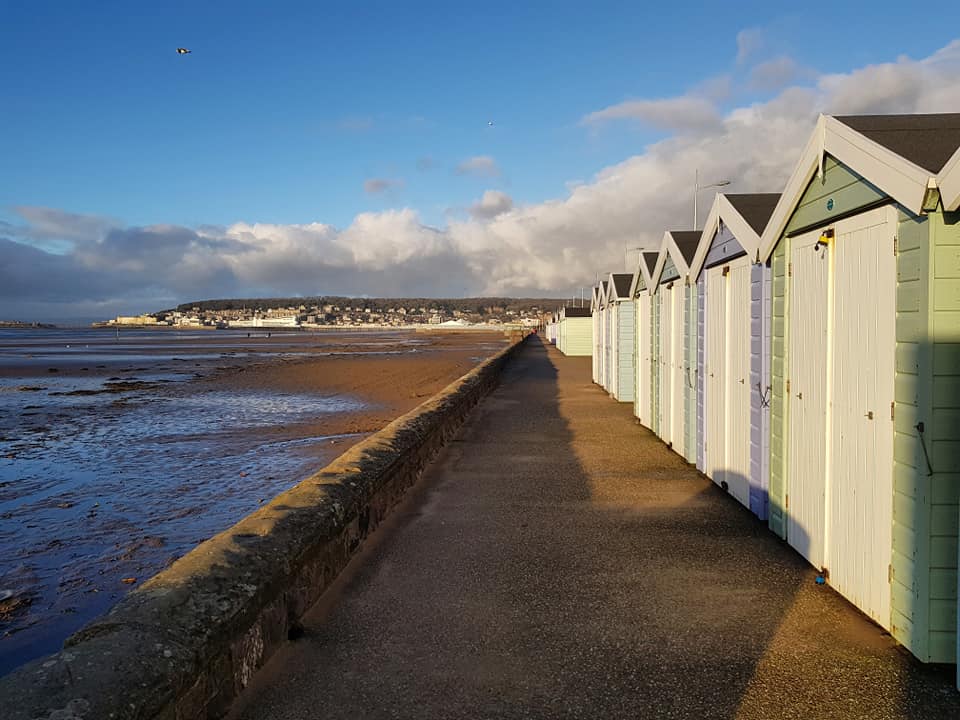 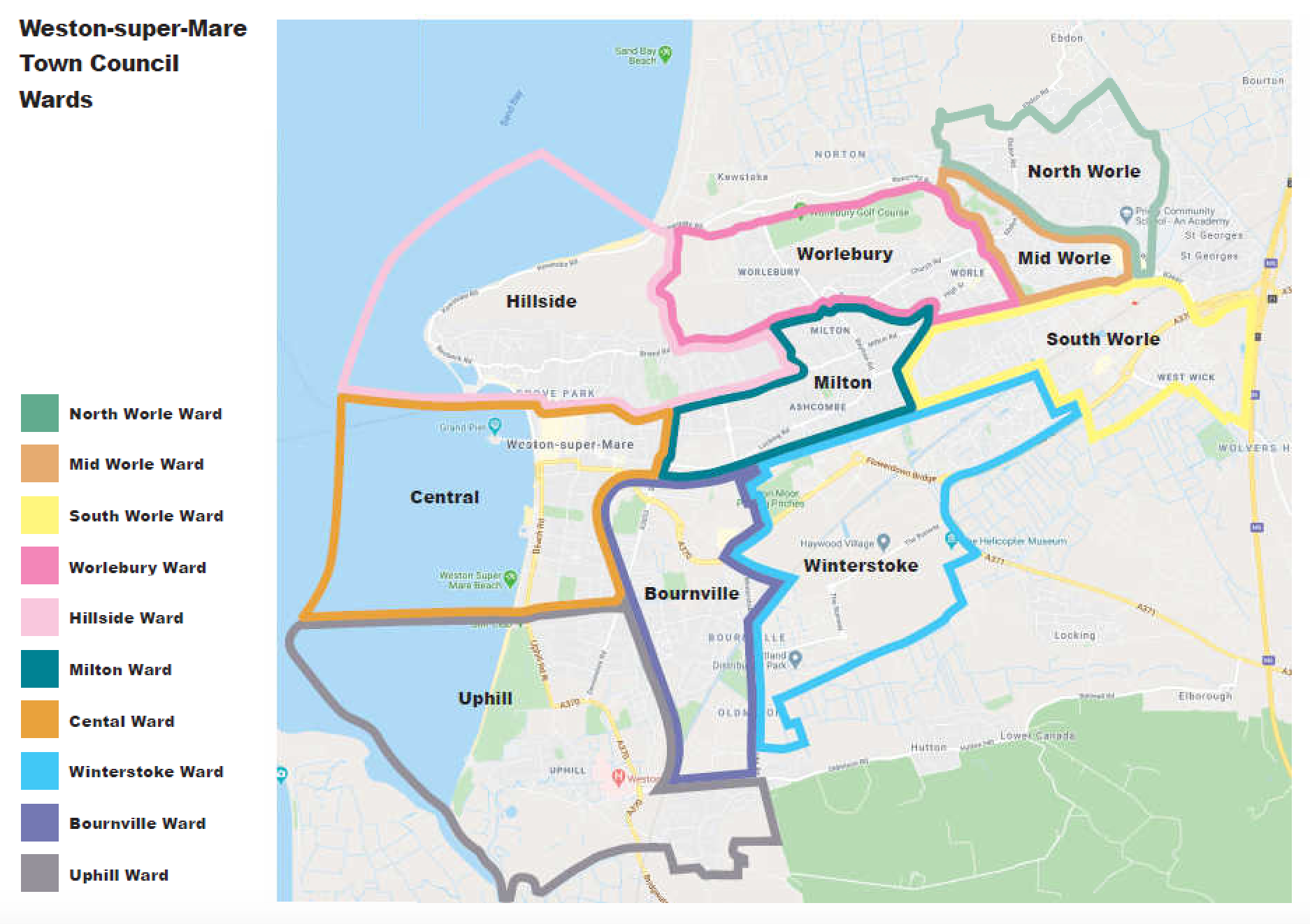 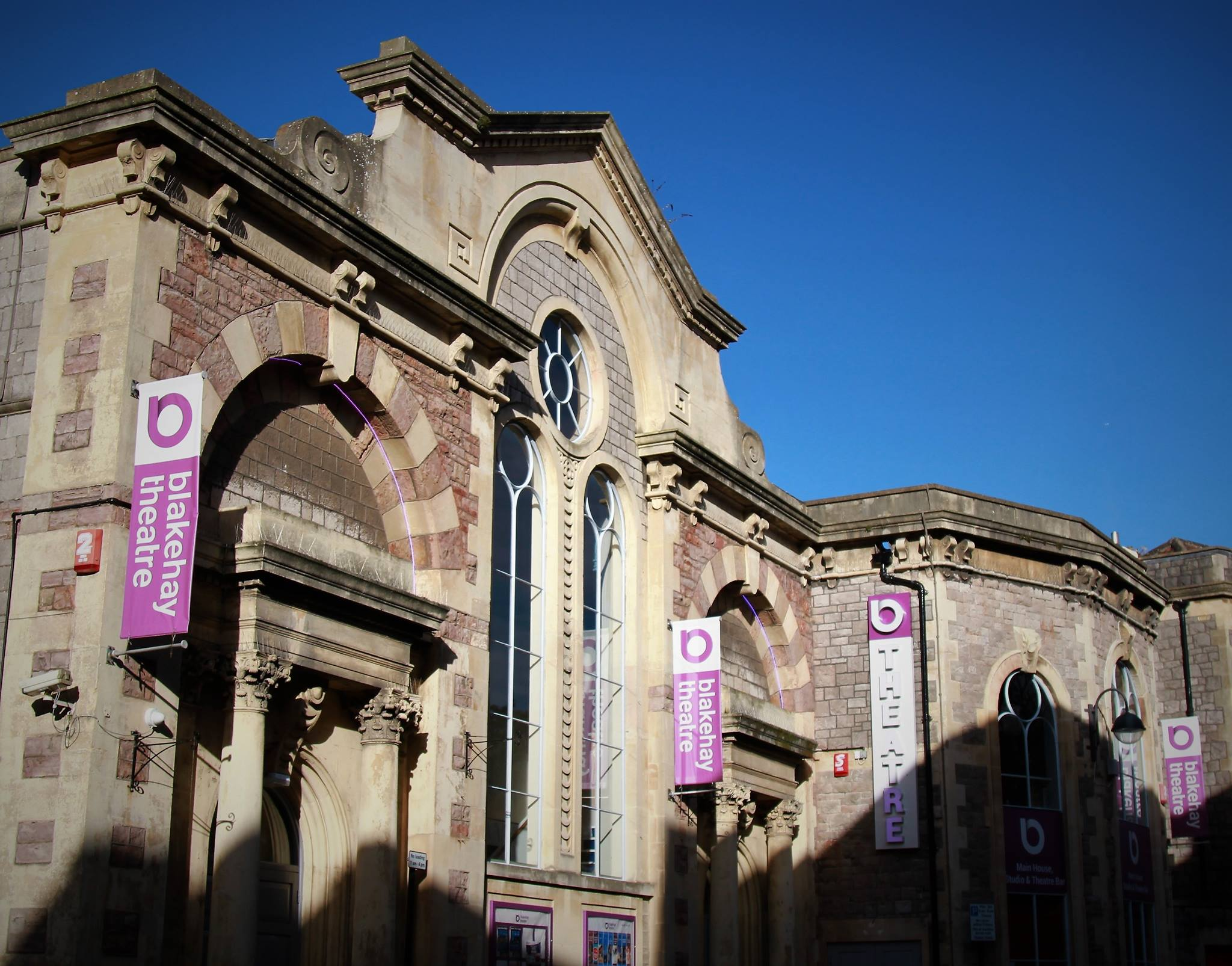 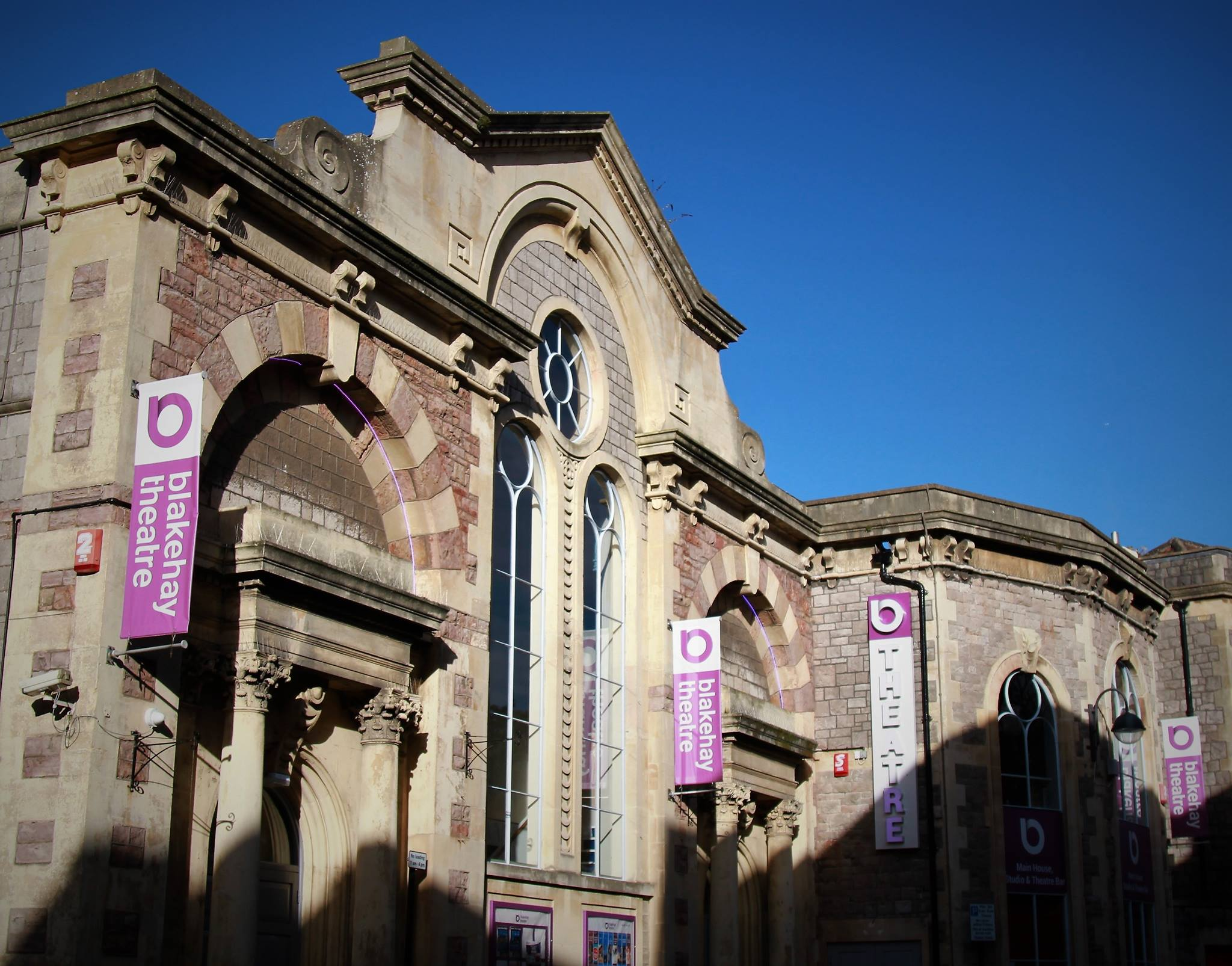 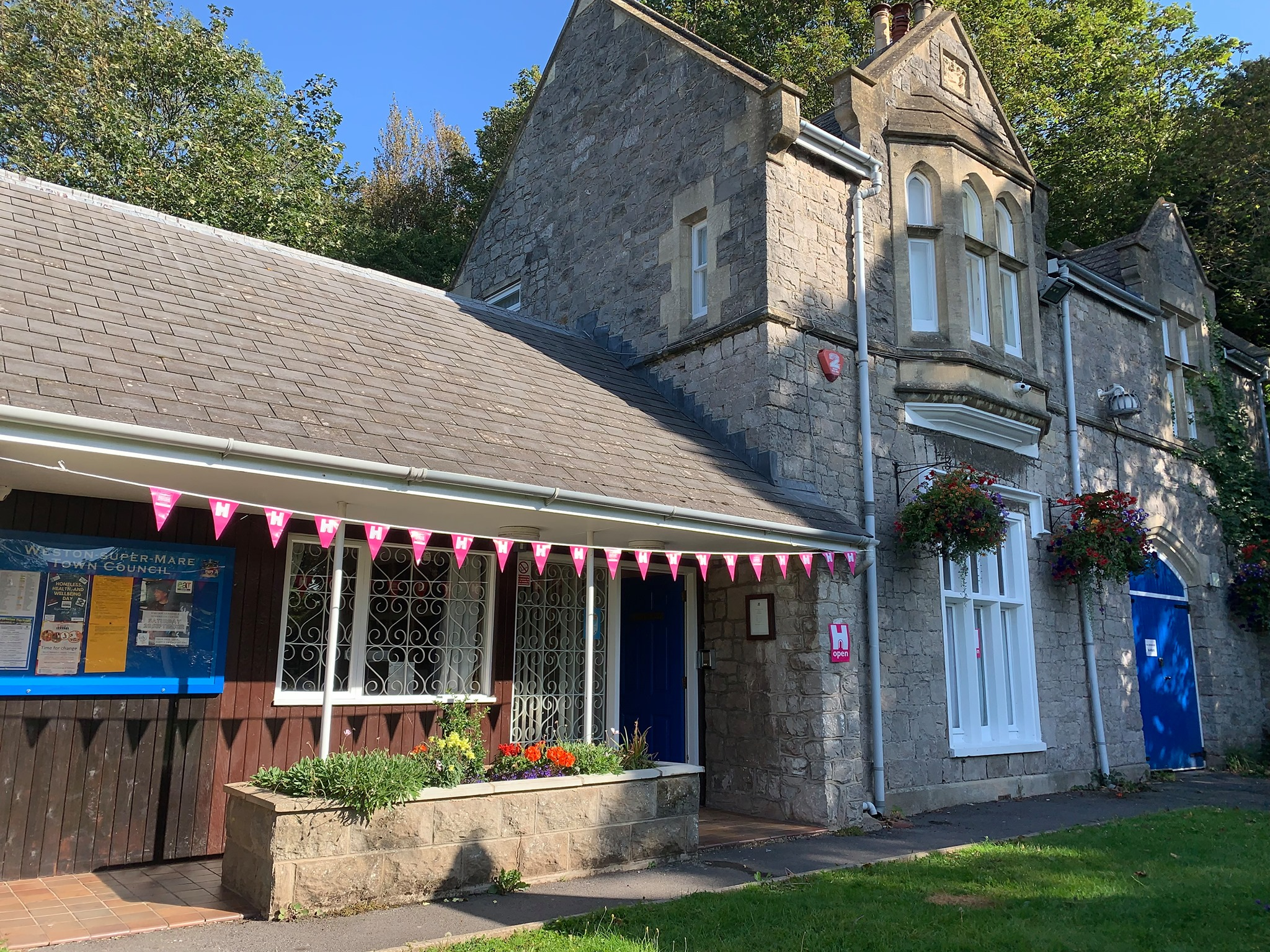 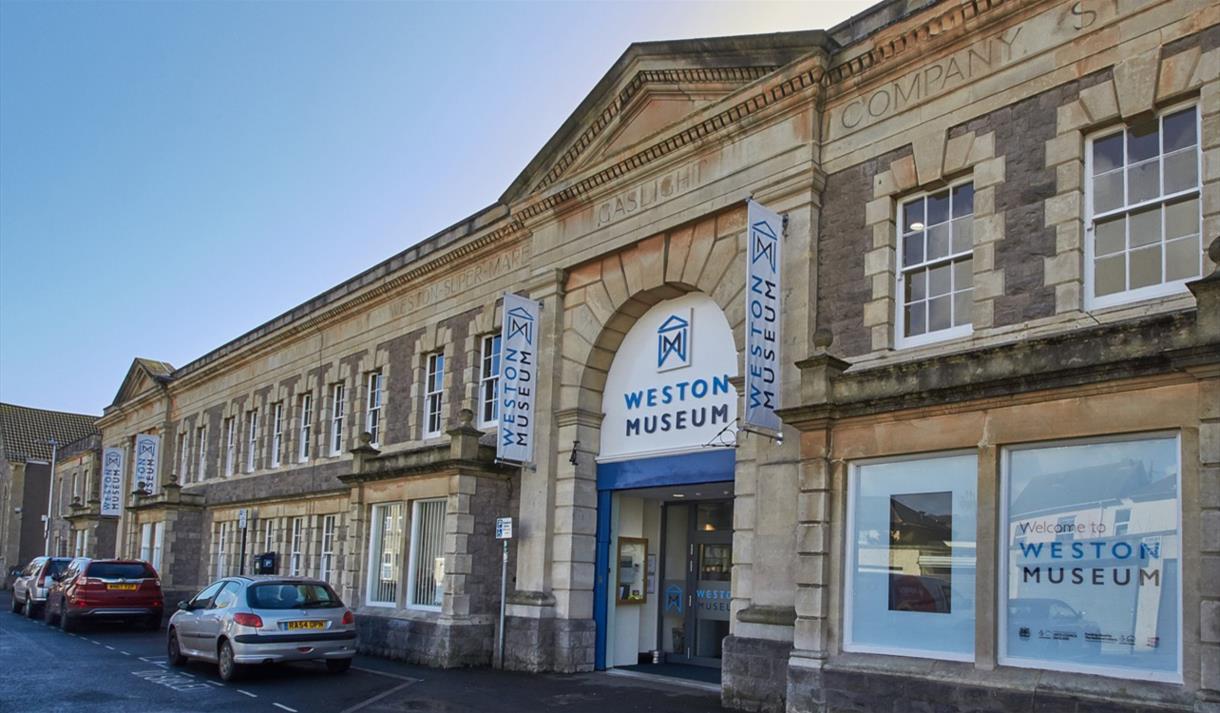 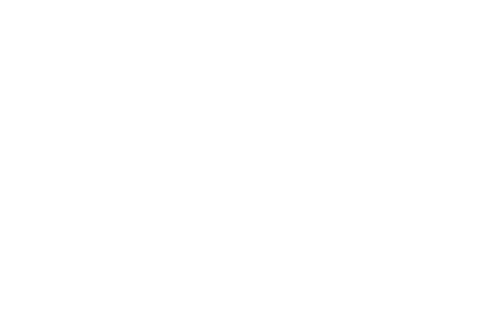 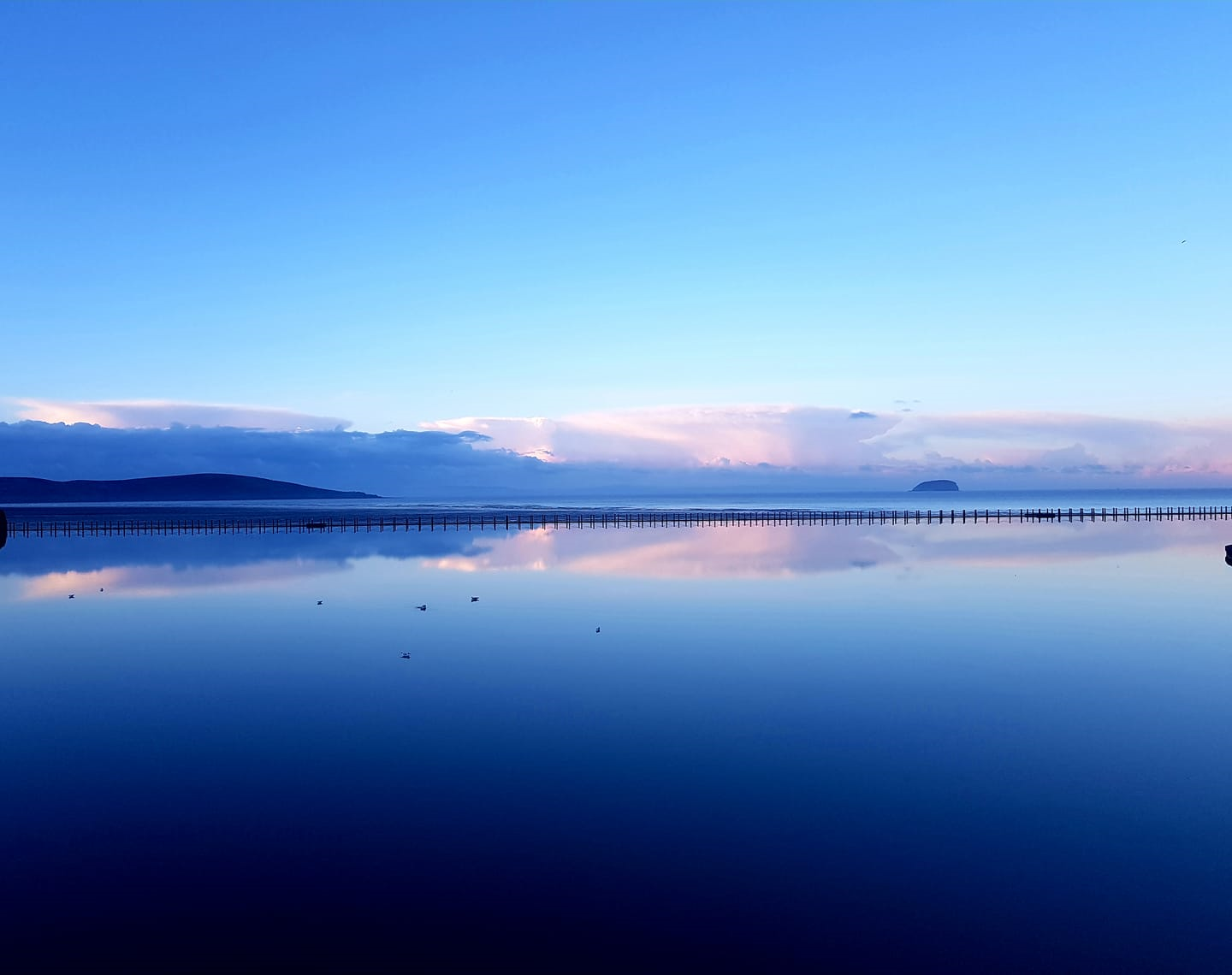 AmbitionCouncil Committee / DepartmentTimescaleSuccess would be1.1 Improve the image of and pride within the town and make it attractive for visitors and businesses.Communications and MarketingTourism and leisure Civic consultation 0 to 10 yearsWeston-super-Mare having a positive image and identity locally and nationally 1.2 Continue to develop and improve the content of the Town Councils websites and social media.Communications and MarketingPolicy and financeTourism & Leisure0 to 1 yearNew Town Council website operational by September 2020.Full compliance of all council websites with WCAG 2.1 regulations.Improved Website traffic. All web content kept up to date.1.3 To encourage local shopping parades to become vibrant well used areas across the town.Town Council0 to 5 yearsProactive work with the partner organisations (i.e BID HAZ) to improve local parades. Empty shops being used productively and encourage a higher footfall in the town. 1.4 To encourage community initiatives to use the town centre to create events, festivals, fetes, pop-up shops, etc.Community services 0 to 5 yearsTo provide financial assistance for event creation. More events in the whole town, higher footfall and secondary spend to current retailers  1.5 To oppose additional drug and alcohol rehabilitation centres Town CouncilPlanning Committee0 to 5 yearsReduction in badly managed drug rehabilitation centres whilst encouraging approved facilities only 1.6 Supporting ‘Somewhere to go’ for homeless people Town Council0 to 5 yearsReduction of homeless people on the streets1.7 To actively support anti-crime and disorder campaigns within the town, in liaison with the police and North Somerset CouncilTown CouncilCommunity services0 to 5 yearsProvide a safer town environment by a drop in ad-hoc crime1.8 Implement a Communication StrategyCommunications and MarketingPolicy and finance 0 to 5 yearsEffective internal and external communications.Provide framework for creating opportunities to raiseawareness of and encourage community participation inthe work of the Town Council.1.9 Implement a Marketing StrategyCommunications and MarketingPolicy and financeTourism & Leisure0 to 5 yearsMarketing is effective in promoting the work of the council, including town branding, Blakehay Theatre, Waterpark / outdoor spaces, Weston Museum and Tourism.1.10 Support and increase the range of information available to residents about community based projects, activities and services available to them for the purposes of wellbeing, business and civic prideCommunications and MarketingTourism and leisure HACCommunity servicesCivic consultation0 to 5 yearsImproved use all communication channels (digital, print, and face to face) to provide clear and timely information. Wherever possible, all communications to include 'why' WTC is doing something.1.11 Provide, fund and support cultural  events in the community in collaboration with Place Agency and partners such as Culture WestonCommunications and MarketingCommunity Services Blakehay TheatreWeston MuseumGrounds0 to 5 yearsTo hold a minimum of three successful events, in the old Town Quarry. Well attended with positive feedback, critical acclaim each year.Successful joint events in the Italian Gardens bringing footfall into the town and elsewhere enabled with Town Council financial support. 1.11.5Produce a Central Event Listing across departments and organisations in collaboration with the Place Agency.Visit Weston0 to 5 yearsTo attract large numbers of people and support the art and business economy of the town.1.12 Provide Christmas lights with Christmas light switch on eventCivic Community servicesOn goingA display of Christmas lights in the town, in co-operation with other interested bodies, each year to assist the economic health of the town centre and other appropriate areas.1.13 The Town Council will support and seek to control the extent and location of CCTV coverage which meets the needs of the townTown CouncilCommunity services On goingProvide a safer town environment by a reduction in crime and antisocial behaviour.1.14 Provision of a Visitor information Centre for tourists and residents in a visible and busy location. Improve signage around the town for pedestrians.VICTourism and leisureVisit Weston On goingMeasured increased numbers of tourists to WestonMeasured usage of VIC by local residents. Identify and move to a more central location resulting in greater footfall Greater connectivity on foot – easier to find key WTC and other facilities – link seafront better to town centre businesses1.15 To encourage licensing of private landlords owning rental properties (inc HMO’s)Planning Committee and Town Council On goingLicensing in place, better quality accommodation within the town1.16 Encourage people living and working in Weston to participate and to engage in decision making.Communications and MarketingPolicy and financeOn goingImplemented activities and surveys that improve public participation and engagement, demonstrating proactive community governance 1.17 Internal Communications between all departments, staff and CllrsCommunications and MarketingPolicy and financeOn goingImproved clear and up to date news and information across all departments. With all departments using the Hub and the weekly Highlight report.1.18  Provide the Visit Weston (website) to promote destination marketingVICTourism and leisureOn goingUp to date information on the Visit Weston website and social media. 1.19 Enable provision and maintenance of street furniture GroundsCommunity servicesOn goingProviding where needed and maintaining street furniture eg bins, bus shelters, benches etc 1.20 To work with Weston Town Centre Partnership via Service level agreementPolicy and financeOn goingWork within the criteria of the SLA in the promotion of Weston-super-Mare Town centre including the up-keep of the town clock1.21 Fund Uphill church lighting electricity costsPolicy and financeOn goingContinued floodlighting of iconic landmark in Uphill 1.22 The Town Council will maintain and provide new community notice boards in key locations throughout the town as a means for publicising Town Council and community facilities and activities.Communications and MarketingCommunity servicesOn goingLocations with noticeboards reviewed every six months. Noticeboards kept up to date. Noticeboards clean and in good condition1.23 The Town Council will fully consider local opinion when presenting recommendations to North Somerset Council regarding planning applications and relevant consultations.  Town Council Planning CommitteeOn goingTo act as proactive consultee to North Somerset Council for all planning applications and developments in the town AmbitionCouncil Committee / DepartmentTimescaleSuccess would be2.1 The Town Council aims to be carbon neutral by 2030Town Council Climate emergency working group0 to 10 YearsUnderstanding our current carbon footprint at 2020.Establish and follow a programmed ‘road map’ of key performance areas to achieve carbon neutral status 2030.Areas covered: Buildings, operations, activities, vehicles (Both Town Council and Staff) 2.2 Reduce waste and consider disposal options to include composting, recycling and reusing across all Town Council services  Climate emergency working group0 to 2 yearsDemonstrable reduction in all waste products to reduce carbon footprint  2.3 Supporting ‘Cleaner coastlines’ for Weston’s plastic free ambitions Communications and MarketingClimate emergency working group0 to 2 yearsActively support with publicity of beach cleans and other events. Eliminate single use plastic in all Town Council facilities. 2.4 To promote biodiversity.To create a ‘rewilding’ programme in cohesion with North Somerset Council in appropriate areasGroundsClimate emergency working group0 to 5 yearsEstablished ‘rewilded’ areas of natural beauty in place. 2.5 To maintain current and increase current tree stocks to offset carbon. In addition to look for more opportunities to plant trees in our area. GroundsCommunity servicesClimate emergency working groupPlanning Committee0 to 5 yearsTo maintain a robust tree management plan for all Council owned land, to include that when a tree is felled, a replacement is planted.More established trees on Council land.2.6 To provide community support to ensure the up-keep of community areas i.e. paths, cycleway and verges in conjunction with North Somerset council. Identifying needs through ward members and working with community groupsCommunity services 0 to 5 yearsClean open spaces and safe environments for community use, with feedback from general public.Improved cleanliness of public spaces above SNC standards2.7 To continually review the effect of any proposed expansion plans at Bristol airportTown Council0 to 5 yearsReduced carbon footprint of Bristol airport. 2.8 To provide Town Council Staff / members opportunity to engage in ‘ride to work’ and bike purchase schemes  Town CouncilClimate emergency working group0 to 5 yearsReduction in car use and carbon footprint.Improve health and wellbeing.2.9 Provision of Allotments to meet local  demand and enable residents to grow their own food.GroundsCommunity services 0 to 10 yearsQuarterly meetings in the calendar; progress reports discussed at quarterly meetings; and works completed to the satisfaction of the allotment holders.Review of current allotment sites and provision of new facilities if required by demand.2.10 To encourage North Somerset Council  to include cycle paths on new development sitesTown CouncilPlanning Committee0 to 10 yearsWeston becomes a safer town encouraging cyclists, with more people choosing a bike as their mode of transport and to reduce area carbon footprint2.11 To improve the provision of Dog waste bins and service to the communityGroundsCommunity services0 to 2 yearMake clear which are Town Council bins and which are North Somerset.Continue to empty bins in a timely fashion.Create a map of the locations of the bins for the Town Council website. Review of the location of the dog waste bins and place or remove them where needed.2.12 To reduce energy and fuel consumption across all council activities and services. To change to 100% renewable energy (i.e. solar panels, electric vans and energy providers) Climate emergency working group0 to 10 yearsDemonstrable reduction of energy use.Use of Green energy providers Change to green vehicles for operational teams, including use of electric bikes. 2.13 The Town Council will continue to maintain and improve the facilities at Milton Road Cemetery as a heritage site, a wildlife and environmental amenity, and as a working cemetery for burials and the interment of cremated remainsGroundsCommunity services0 to 10 yearsContinue to maintain high standards in the cemetery, working to deliver climate emergency criteria. Increased public use of the cemetery. Demonstrable improvements to support biodiversity, rewilding, reduce waste generation (composting)   2.14 To give preference wherever possible to the procurement of goods and services from locally based suppliers subject to best value principlesFinancePolicy and finance  On goingReduced carbon footprint from travel / supply distance consistent with best value and use of public funds.2.15 Weston in Bloom and flower bed provision. Provide floral displays for spring /to decorate centresGroundsCommunity servicesOn goingContinue to enter ‘In Bloom’ awards and gain positive feedback from local residents. Consider alternative/sustainable planting schemes where appropriate and reduce waste.  2.16 Enable provision of parks and play areas ascommunity facilityClimate emergency working groupTourism and leisure On goingContinue to maintain high standards in the parks and play area locations. Working efficiently to deliver every day and reactive work meeting climate emergency criteria. To encourage increased public use of parks, biodiversity, rewilding, reduce waste generation (composting)   2.17 To support and work with Weston in Bloom volunteers and partner organisations on floral displays GroundsWeston in Bloom working partyProvision of beautiful and award winning flower displays around Weston and WorleAmbitionCouncil Committee / DepartmentTimescaleSuccess would be3.1 Develop and maintain Community Support and Resilience working with community volunteer groups to enhance the townIdentify opportunities for greater use of community groups to operate services and facilitiesTown CouncilE&GCommunity Resilience Team1-5 yearsOngoingCommunity Support a permanent activity following Covid 19 pandemic, fulfilling community needs through volunteersAn agreed Community Engagement/ Resilience Outcomes Framework to identify priortise and Community Resilience Team and voluntary group efforts.3.2 To work with community partners (NSC, Police, street wardens) to create a safe environment for local residents Policy and financeCommunity Services0 to 5 yearsWork closely with the police, resident groups, the business community and other bodies resulting in improved community safety and reduced crime throughout the town (Crime and Disorder Act s.17)3.3 To find sustainable solutions to secure the future of some key community assets such as - Drop in cafes, dementia activities, SEN sessions, volunteering, Mayors charity ETC MuseumBlakehay TheatreCivicCommunity Resilience Team to this column0 to 10 yearsContinue to create events via our assets that are inclusive of a diverse range of our community and inclusive for demographics that can be excluded. To reduce loneliness in the town by giving access for community groups to gather in our venues.Liaison with specialist groups. Target old-age loneliness and explore opportunities to bring old and young together. Help to promote diversity and equality.3.4 The Town Council will maintain, support and encourage a Youth Council to enable and encourage young people to take part in the democratic governance of the townYouth Council On goingA vibrant youth council with a good membership. Good communications between the youth council and the Town Council. 3.5 The Town Council will work in partnership with the YMCA and others to support the provision of necessary youth services in the townCommunity services On goingHaving a YMCA that benefits young people and gives them support and somewhere to go that suits their needs supported by the Town Council via an SLA. 3.6 Follow and regularly review an appropriate Health and Safety Policy that complies with the relevant legislation for the Town CouncilHealth and safety teamPolicy and financeOn goingTo provide a safe, secure working environment for all staff, councillors, volunteers and service users. 3.7 To support local voluntary organisations where deemed appropriate via the grant systemCommunity services On goingGrant application forms are continually available throughout the year with decisions normally made at the appropriate Community Services Committee meetings.Applications from organisations requiring financial assistance over £1,000 considered at the Policy and Finance Committee.Increased public awareness of the availability of grantsContinuing to aid VANS and CAB with financial support3.8 Provide provision of Allotments ascommunity facilitiesGroundsAllotments committee On goingProvide practical support in our partnership with the Allotments Club.Completing agreed works in a timely fashion.Quarterly meetings in the calendar with the Allotments Club.To provide additional allotments where needed.To encourage health and wellbeing in the community  3.9 Provision of parks and play areas as a community facility To maintain and develop the Water Park to meet the needs of both local residents and visitors.Celebrate and enhance Grove Park as showpiece town centre park ADD Explore taking on Weston and Worle’s main parks including Ellenborough, Clarence, Ashcombe and Castle Batch parksGroundsOn goingExisting play areas maintained to a high standard.Provide, in consultation with local communities, new or refurbished play areas and associated equipment in eachward.Healthier and Happier communities. Safe, clean environments for families.Well designed and good play equipment. Encourage opportunities to increase participation in personal health and fitness activitiesProvide support for social inclusion initiatives for people with additional needs in more locations around Weston and Worle.3.10 Provision of public toilets to meet need. Review and improve provision of public toilets to meet needDevelop Community Toilet SchemeGroundsCommunity servicesOn goingPublic toilets provided and safe and clean for the community to use.More Toilets open to the publicFewer incidents of vandalism and closure3.11 The Town Council will work to the letter and in the spirit of equality and health and safety legislation and continue to develop our commitments towards ‘Disability Confident’. HROn goingEquality and health and safety legislation compliant.3.12 The Town Council will strive to ensure good year-on-year practices in health and safety; equality and diversity; wellbeing; inclusivity and safeguarding initiatives in all our departmentsHR and all departments On goingNo staff members involved in accidents, time off due to stress, bullying, and inclusion in all areas of employment. AmbitionCouncil Committee / DepartmentTimescaleSuccess would be4.1 To work with business in the town, in the economic development of Weston-super-Mare. Work with business in the town in the economic development of WsM ADD through the Place Agency to support business and the town economy.Town CouncilOngoingA vibrant business community with growth of employment and fewer retail and office vacancies. Town Council a central partner in the Place Agency, with a place on the Board to ensure strong influenceAgency to bring inward investment4.2 To provide a voice for the local business community to North Somerset Council Place Agency.Town CouncilOngoingEvidence that local business opinion and voice is being heard and considered by North Somerset Council in its policy ambitions4.3 To support any improvement to the visual impact of the access routes into townTown CouncilPlanning committee0 to 5 yearsTo be a consultee to North Somerset Council strategic planning 4.4 Consult with local people regarding the provision of Town Council services and facilitiesAll0 to 5 yearsProduction of community engagement policy and annual programme of consultation to enable an open forum for residents to voice any concerns or raise any subject affecting Weston-super-Mare.Community organisations to participate in events held at Town council sites Use of all appropriate means including an annual report, website, social media and noticeboards to inform residents of the Town Council's activities. 4.5 The Town Council will keep all Town Council services under review to ensure economy, efficiency and effectiveness. Town Council0 to 5 yearsAnnual reviews of services and adjusting its precept according to the town’s needs. Comparing its services with similar organisations4.6 To support the sustained growth of tourism business to Weston-super-Mare. Tourism and leisure 0 to 10 yearsGreater footfall into Weston-super-Mare. Increase number of business partners to support the Visit Weston brand4.7 Deliver services to the highest quality in terms of efficiency, effectiveness and value for money.Adopt a Social Value Policy. Assess on a consistent basis the Social Value of WTC services and facilities.Policy and Finance, Expenditure and Governance Working Party0 to 10 yearsAnnual review of strategy. Regular and robust internal and external audit reports and positive satisfaction surveys.The social value of services facilities and contracts consistently assessed against financial costs, using recognised and respected criteria4.8 Fit for purpose Standing Orders and Financial RegulationsTown CouncilPolicy & Finance committeeAnnually Regularly reviewed and robust standing orders and financial regulations 4.9 Ensure its staffing structure is fit to meet business needsPersonnel CommitteeAnnual reviews of staffing structure completed and actioned.4.10 Seek, subject to agreed budgets, to maximize income derived from all sourcesPolicy and Finance CommitteeAnnuallyIncome targets are realistic and achieved in any financial year 4.11 To comply with legislation to ensure healthy financial recordsTown CouncilAnnuallyAccounts prepared to comply with the Local Audit and Accountability Act 2014, The Accounts and Audit Regulations 2015 and follow advice from the external auditor4.12 Ensure adequate level of insurance provision for Town Council operations and assetsTown Council Policy and financeAnnuallyRegularly review public liability and indemnity insurance values4.13 The Town Council will only put in place facilities and premises which it can afford to maintain. Town Council Policy and financeAnnuallyAn adequate percentage of revenue funding is placed in the budget each year for planned maintenance of Town Council premises and facilities4.14 To support the local economy with the use locally based contractors and partners.Social Value of contracts (eg local employment) included in review of procurement policies AllOn goingUse of mainly locally based contractors and partners for outsourced services and works where practical. Social value of all contracts measured against economic costs using consistent criteria4.15 Identify opportunities from new technology for more efficient working for staff and councillors.E&GPersonnel Committee0 to 5 yearsEnable part time home working for more employees on a permanent basis Reduction in premises required through homeworking and desk sharing. reduce unnecessary travel4.15.5 Enable small committees and working parties meeting on a remote basis permanently Consider more remote meetings in winter monthsTown CouncilAll committeesAdministrationIncrease meeting attendance.Equalities – where remote mtgs easier for people with children or disabilitiesClimate Change – reduced member and officer travel4.16 Support development of broadband connection by Fibre across the whole of Weston super Mare. Town Council2021-23 and ongoingUltra high speed 5G connectivity for all 45-50,000 homes and business premises in the town, enhancing business opportunities and jobs4.17 Support development of Autonomous Vehicles on the sea front and beyondTown CouncilTourism and Leisure CtteeVisit Weston0 – 10 yearsWeston recognised as a tech leaderAutonomous vehicles running a regular service on the sea front or elsewhere by say 20254.18 promote Fairtrade business practices in the town			Town Council0-5 yearsWeston-super-Mare achieves Fairtrade Town certification from the Fairtrade FoundationAmbitionCouncil Committee / DepartmentTimescaleSuccess would be5.1 The Town Council will continue to support and encourage the provision of facilities for arts and culture in the townHAC0 to 5 yearsIncreased arts and culture presence in Weston-super-Mare including music, visual arts, dance and performance venues.5.2 The Blakehay Theatre to become a zeitgeist for cultural development and dramatic arts in the town. Providing modern facilities for the performing and visual arts and community activities. The Town Council will develop and further promote the management and marketing of the Blakehay Theatre so that it becomes a recognised venue for regular drama, comedy, musical and other productions of performing arts.HAC0 to 5 yearsIncreased use of the theatres facilities with a growing number of shows and eventsTo create Theatre for the whole community, bringing national popular shows and treading subject matters onto the stage. To promote a creative hub for artists and performers in the local area and a cultural home for fans of the arts.To create a uniquely diverse program of locally produced and touring work. Creation of an inclusive creative community.5.3 Weston Museum (as a result of heritage lottery funding) will be maintained as a diverse community resource whilst maintaining its Museum focus and access to heritage and learning. The Museum to be the best tourist attraction in the Town centre, whilst developing itself as an arts and cultural destination for the benefit of both the local community and visitors to the town.HAC0 to 5 years0 to 10 yearsThe management and marketing of the Weston Museum further developed so that it becomes a regionally recognised venue for heritage arts and culture.Increased use of the hire space with a growing number of events and education sessions, with adequate resources to support.Creation of a uniquely diverse program of events. Current volunteer programme extended and increase in number of active volunteers.To redevelop Clara’s cottage, securing grant funding to support this. (Phase 2)To redevelop remaining spaces within the Museum (Phase 3)5.4 Promote and celebrate sites of local historical interest.HAC0 to 5 years5 to 10 yearsCompleted current programme of personal Blue Plaques with link to the website and audio tour.Following the completion of personal Blue Plaques to effect a Blue Plaque scheme for buildings within Weston-super-Mare5.5 To host and organise a Weston ‘community focus’ festivalHACC0 to 5 yearsPopular event measured by high footfall and from residents and from outside the town.5.6 To strengthen social cohesion through running and supporting activities events, festivals, youth initiatives and clubs alongside managing Town Council facilities and shared spaces for the communityCommunity services0 to 5 yearsIncreased community event programme within Weston-super-Mare and Town Centre (both directly put on by the Town Council or supported by the Town Council.) 5.7 To maintain the civic traditions of the town’s Mayoralty. Civic consultationTown CouncilOn goingElection of a Mayor annually and robust program of engagements within the town.Recognition of the Mayor as the town's ceremonial head. The Town Mayor chairs all meetings of the Town Council.5.8 To maintain and assist community organisations with the town twinning with Hildesheim. Review twinning arrangementsCivic consultationTown CouncilYouth CouncilOn goingActive communication and promotion of twinning linksIdentify opportunities for new or improved twinning links Use of volunteers5.9 Take over and operate Town Quarry in conjunction with local arts communityHAC CtteeGrounds 0 – 10 yearsSecured long term future for Quarry as an arts heritage and culture venue5.10 Explore restoration of historic Grove House to its original size and footprintHAC Cttee0 - 10 yearsGrove House restored as close as possible  to its original appearance and in beneficial and economic use5.11 Work with North Somerset Council to safeguard and interpret Worlebury HillfortHAC CtteeMuseumGrounds0 – 10 yearsImproved and interpreted Hillfort a visible and accessible visitor and local attraction5.12 Support North Somerset Council’s Heritage Action ZoneHAC Cttee0 – 5 yearsRegeneration of historic buildings and streetscapes in Weston